Osnovna škola “Antun Mihanović”Nova Kapela, Batrina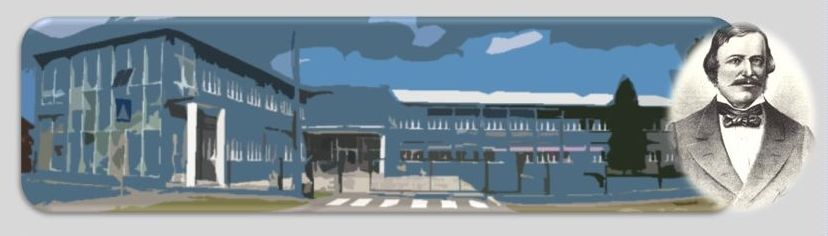 Izvješće o radu škole na kraju školske godine 2016./2017.Batrina, kolovoz 2017. godineSADRŽAJOSNOVNI PODACI O ŠKOLIOsnovna škola “Antun Mihanović” Nova Kapela, BatrinaAdresa: Batrina, S. Radića 156Broj i naziv pošte: 35410 Nova Kapela Županija: Brodsko-posavska županijaBroj telefona: 035/384-017, 384-018, fax: 035/384-018Broj mobitela: 099 3337779E-mail: ured@os-amihanovic-batrina.skole.hr  Web stranica škole: www.os-amihanovic-batrina.skole.hrŠifra škole: 12-346-001                     Matični broj škole: 03000389OIB: 31694869861Žiro račun riznice: HR5723400091800012004Ravnatelj škole: Ruža Babić, prof.Ravnateljica – VSS, prof. pedagogije i nastavnica razredne nastavePedagog – mag. pedagogije i mag. edukacije povijestiSocijalni pedagog – prof. socijalni pedagogKnjižničarka – prof. hrv. jezika i dipl. knjižničarOstali djelatnici:Tajnica – VŠS, ekonomistRačunovođa – SSS, ekonomski tehničar2 domara – SSS12 spremačica – (od toga 7 u područnim školama i 5 u matičnoj školi)Kuharica – SSSDjelatnici su uredno obavljali svoje poslove prema zaduženjima. U radu i suradnji nije bilo nikakvih problema već se osjećao duh zajedništva, suradnje i dobre komunikacije.UVJETI RADAMatična škola građena je od 1959. do 1963. godine, a obnovljena je i useljena 8. rujna 2013. godine. Radovi na dogradnji od 615 metara kvadratnih prostora i adaptaciji starog dijela trajali su od 17. listopada 2011. godine do 5. rujna 2013. godine.Time smo dobili 14 učionica, knjižnicu, 2 sanitarna čvora (prizemlje i kat), dizalo, 7 kabineta, kuhinju s blagovaonicom i školsku dvoranu za TZK. Učionice su opremljene digitalnom opremom. Potrebno je dodatno opremiti učionice kemije, fizike i biologije radi mogućnosti izvođenja pokusa i eksperimenata.U školi je uvedeno plinsko grijanje, priključak na gradski vodovod i asfaltiran je prilaz školi. Sedam područnih škola je također uređeno i opremljeno računalima. Postepeno će se opremati LCD projektorima, a u PŠ Donji Lipovac u 2. polugodištu planiramo urediti prostoriju za nastavu TZK. Grijanje u područnim školama se odvija na drva. Područne škole Dragovci, Donji Lipovac i Bili Brig imaju priključak na gradski vodovod, a ostale 4 područne škole imaju aparate za vodu.Ocjena opremljenosti je između 71% i 100%.ZAPOSLENICI I DJELATNICI ŠKOLEPodaci o učiteljima i ostalim djelatnicima:Razredna nastava (1. – 4. razred) ukupno 15 učitelja:4 učitelja u matičnoj školi11 učitelja u područnim školama+2 zamjene zbog učiteljica na porodiljinom dopustuSvi učitelji su stručni.Predmetna nastava (5. – 8. razred) ukupno 22 učitelja:22 učitelja u matičnoj školi+ 3 učitelja na zamjeni zbog porodiljinog dopusta i BO1)Svi učitelji su stručni5 učitelja radi u dvije škole1 učitelj radi u tri škole.Bolovanje učitelja je bilo u dužem trajanju u nastavi kemije i engleskog jezika (razredna nastava),  glazbene kulture i matematike.Pripravnici u našoj školi su Robert Kupčak (vjeroučitelj), Krunoslav Gazdović (matematika), Monika Grozdanović (razredna nastava), Ivana Štimac (razredna nastava) i Ivana Laslo (TZK).Stručno osposobljavanje bez zasnivanja radnog odnosa:Monika Grozdanović (razredna nastava)Ivana Štimac (razredna nastava)Ivana Laslo (TZK)ORGANIZACIJA NASTAVNOG RADAPodaci o učenicima i razrednim odjelima:13 redovitih odjela i 11 kombiniranih razrednih odjela.Nastava po rasporedu sati je počinjala u 8:00 sati, a INA, DOP, DOD, izborna nastava su održavani 0. sat ili 7. satSate regulira automatsko zvono. Nema dežurnih učenika. Nastava se odvija uz korištenje E-dnevnika. Imali smo ukupno 11 učenika s primjerenim oblikom školovanja.Raspored sati:Raspored sati je uz manje korekcije korišten tijekom prvog polugodišta. Putovanje na posao i rad na dvije škole otežavalo je izradu rasporeda sati.Razredna nastavaPONEDJELJAK UTORAKSRIJEDA ČETVRTAK PETAK Predmetna nastavaPONEDJELJAK UTORAKSRIJEDAČETVRTAKPETAKPrijevoz učenikaSvaki dan u matičnu školu putuje 112 učenika putnika iz okolnih sela. Prijevoznik je APP Požega. Svake srijede učenike 4. razreda PŠ autobus dovozi u matičnu školu na nastavu njemačkog jezika i glazbene kulture. Polazak autobusa je od 6:50 sati do 7:00 sati, ovisno o području, te odvoz u 14:00 sati. Na odvoz učenika pazi dežurni učitelj.Prehrana učenika:U ovoj školskoj godini se hranilo oko 150 učenika. 30 učenika je hranu dobivalo preko projekta Ministarstva socijalne politike i mladih. Kod odabira jelovnika pazilo se na odabir zdrave hrane. Škola sudjeluje u projektu „Shema školskog voća“ te u projektu besplatnog mlijeka za učenike razredne nastave. Pozdravljamo i donacije jabuka i mandarina od strane Općine Nova Kapela i župnog ureda.Dežurstvo učitelja:Organizirano je za vrijeme boravka učenika u školi. Za učenike predmetne nastave se dežuralo na katu (2 učitelja) i u prizemlju (1 učitelj). Također je po jedan učitelj dežurao svaki dan do polaska autobusa u odvozu djece kućama.PREDMETNA NASTAVA1. DEŽURNI učitelj dežura  školskom holu od 7:00 sati do 9:45 sati, te 1. i 2. odmor na katu škole;2. DEŽURNI i 3. DEŽURNI učitelj dežuraju pod velikim odmorom u blagovaonici i na katu škole;4. DEŽURNI učitelj dežura u holu (ili izvan škole ovisno o vremenskim uvjetima) i kod autobusa za učenike od 13:10 sati do 14:00 sati.RAZREDNA NASTAVA Svaki dan dežura jedna učiteljica od 7:45 sati do kraja nastave za učenike razredne nastave. Učiteljica dežura u prizemlju škole.U područnim školama dežura svaki učitelj u svojoj školi za vrijeme boravka učenika ili do dolaska predmetnog učitelja prema rasporedu sati.GODIŠNJI NASTAVNI PLAN I PROGRAM RADA ŠKOLENastavni plan i program radaU nastavi je primijenjeno ostvarivanje ciljeva HNOS-a:Osuvremenjivanje odgojno-obrazovnih sadržaja;Predmetna i među predmetna korelacija s povezivanjem sadržaja;Uobličavanje odgojno-obrazovnih ciljeva prema razvojnim razinama učenika;Pristup u radu usmjeren na učenika;Individualni, timski rad i grupni rad, suradničko učenje, školski projekti,Obilježavanje raznih obljetnica i spomen-dana. Analiza neposrednog nastavnog rada i uspjeha učenika na kraju školske godine 2016./2017.Razrednici i razredni predstavniciOstvarenost redovne i izborne nastaveRAZREDNA NASTAVA – redovna i izborna nastavaPREDMETNA NASTAVA – redovna i izborna nastavaOstvarenost dodatnog radaRAZREDNA NASTAVA – dodatni radPREDMETNA NASTAVA – dodatni radOstvarenost dopunske nastaveRAZREDNA NASTAVA – dopunska nastavaPREDMETNA NASTAVA – dopunska nastavaOstvarenost izvannastavnih aktivnostiRAZREDNA NASTAVAPREDMETNA NASTAVABroj učenikaIzostanci učenikaVladanje učenikaPohvale učenikaPedagoške mjereUspjeh učenika na kraju nastavne godineUčenici koji su pohađali dopunski rad ili su upućeni na ponavljanje razredaUspjeh učenika na kraju školske godineIzvanškolske aktivnostiTijekom školske godine je registrirano oko 26 različitih skupina u kojima je sudjelovalo oko 150 učenika.Izleti i ekskurzijeKULTURNA I JAVNA DJELATNOST ŠKOLEZdravstveno-socijalna zaštita učenikaZdravstveno-socijalna zaštitaZdravstvena zaštita učenika je izvršena prema planu i programu rada školskog liječnika. Obavljeno je cijepljenje svih učenika prema rasporedu cijepljenja te je poslana dokumentacija učenika 8. razreda koji imaju zdravstvene teškoće za potrebe profesionalnog usmjeravanja. Održani su svi planirani sistematski pregledi učenika. Učenicima težeg imovinskog stanja je omogućena besplatna kuhinja. Učenici 8. razreda su imali sistematski pregled u svrhu upisa u srednju školu.Ekološko djelovanjeŠkolski okoliš se održava redovito, štedi se na papiru i električnoj energiji. Organiziraju se akcije skupljanja starog papira – „Papirić ubaci i stablo spasi“. Naša je škola uspješno privela kraju akciju prikupljanja starog papira. Akciju su podržali svi učitelji, učenici i njihovi roditelji te je prikupljeni stari papir preuzela tvrtka Unijapapir d.d. iz Zagreba.RAD AKTIVA I STRUČNIH VIJEĆAAKTIV RAZREDNE NASTAVE – održan je jedan aktiv s temama:Izvješće sa stručnih skupovaJesenska terenska nastavaGOOKino predstavaMEĐUŠKOLSKO STRUČNO VIJEĆE UČITELJA RN u našoj školi (naša škola, Lužani, Vrbova i Staro Petrovo Selo)UČITELJSKO VIJEĆE – održane su tri sjednice (28.9., 28.10. i 28.11.2016. godine) s aktualnim temama i predavanjima, a jedna vanjska predavačica nam je bila prof. Dinka Juričić s temom: Učitelj-kustos, učitelj digitalnog doba.O sjednicama se vode zapisnici.RAZREDNA VIJEĆA – održane su po 2 sjednice razrednih vijeća za razrednu nastavu i predmetnu  nastavu. Glavne teme su bile:analiza ostvarenosti nastavnog plana i programa analiza uspjeha u učenju i ponašanju, pedagoške mjereE-dnevnikGOOO istome razrednici vode zapisnike.PLAN RADA RAZREDNIKA – Redovito i prema planu razrednici su ostvarili zadaće. Rad im se svodio na neposredni rad s učenicima, rad u razrednom vijeću s ostalim učiteljima i stručnim suradnicima, rad s roditeljima, pedagoško-psihološke poslove i humanitarne akcije za blagdane.VIJEĆE RODITELJA – Održana su 2 sastanka s temama vezanim za život i rad škole, tj. učenika u školi, od prijevoza, učenja do prehrane i ponašanja učenika. Vodi se zapisnik.ŠKOLSKI ODBOR – Školski odbor je imao česte sastanke vezane za donošenje školskih akata, programa, prijem tj, davanje suglasnosti za radni odnos, za školsku dvoranu, postavljanje signalizacije pred školu, određivanje vremena početka 2. polugodišta, rebalans proračuna, financijski plan i izvješće, itd. Zapisnike vodi tajnica, a zapisnici se šalju u županijski ured za prosvjetu. Školski odbor je uvijek imao kvorum i zakonski donosio odluke.PERMANENTNO STRUČNO USAVRŠAVANJEPermanentna stručna usavršavanja se održavaju u suradnji s AZOO-om i obvezatna su za sve.Redovito su održavani  aktivi razredne nastave i predavanja na učiteljskim vijećima.Zajedničko stručno usavršavanje:Evidencija o stručnom usavršavanju se nalazi kod pedagoga i pohranjena je u dosjeima.Učitelji i stručni suradnici vode evidenciju o individualnom usavršavanju koja se nalazi u dosjeima. Obrazac se predaje početkom školske godine i po potrebi se nadopunjava. Svi učitelji i stručni suradnici mogu pristupiti kako bi ažurirali svoje podatke o stručnom usavršavanju i priložili potvrde o sudjelovanju na stručnim skupovima.Program prevencije nasiljaProgram prevencije nasilja se temelji na načelu UNICEF-a za sigurno i poticajno okruženje u školama. Radi se na primarnoj prevenciji i sprečavanju sukoba učenjem pravila ponašanja u pojedinim situacijama u kojima se pojavljuju tenzije među učenicima. Rezultati na kraju polugodišta ove školske godine daju do znanja da je program efektivan i ostvaruje svoju svrhu. Problemi se rješavaju kroz razgovor s pedagogom, razrednicima, ravnateljicom ili socijalnom pedagoginjom. Program je tijekom prvog polugodišta pokazao mnoga poboljšanja i pozitivne učinke na odnos učenika prema drugim učenicima i djelatnicima škole te su učenici aktivno prihvatili i primjenjuju pozitivne učinke ovog programa. Rezultat je očigledan i vidljiv u gotovo zanemarivom broju pedagoških mjera.Program prevencije ovisnostiProgram prevencije ovisnosti je implementiran u postojeći program MUP-a koji se provodi kroz škole diljem Lijepe Naše. Posebna se pozornost posvećuje na mjesec borbe protiv ovisnosti koji se obilježava u razdoblju od 15. listopada do 15. studenog. „(Ne)ovisnost“ – Mjesec borbe protiv ovisnosti. Radionicama i predavanjima se učenicima pokušalo približiti zdrav način života i briga za svoje vlastito tijelo i zdravlje. Cilj je povezati školske grupe i aktivnosti sa grupama u lokalnoj zajednici (sportska natjecanja, druženja na izletima, posjećivanje kina i kazališta, nastupi na priredbama, ples i gluma, suradnja s vrtićem i domom za stare i nemoćne u Novoj Kapeli).Učenici u Vijeću učenika su za svoje razrede pripremili u suradnji s pedagogom sat razrednika u kojem se promoviralo druženje i igranje društvenih igara, razgovor i poticajno okruženje.Zdravstveni odgojZdravstveni odgoj se provodi u skladu sa smjernicama i preporukama nadležnog Ministarstva u modulima u vrijeme sata razrednika prema točno propisanom programu i Kurikulumu zdravstvenog odgoja. Po potrebi su održavana gostujuća predavanja. Većina aktivnosti se provodi na satu razrednika.Građanski odgoj i obrazovanjeGrađanski odgoj i obrazovanje - demokracija, ljudska prava, različitosti, stereotipi i predrasude, interkulturalizam i zaštita okoliša. Učitelji su na početku školske godine dobili mape GOO-a koje su ispunjavali pripremama i naznačenim ishodima GOO-a. Tijekom školske godine su obrađene sve dogovorene teme što međupredmetno, što na satu razrednika. Ostvarivana je suradnja s lokalnom zajednicom kroz Vijeće učenika.Dopunjene su razredne mape za razrednike i učitelje predmetne nastave kako bi učenici lakše pratili svoj osobni razvoj upisujući svoje dojmove i naučeno u svoju mapu nakon održanog sata na kojem se odrađivala tema GOO-a. Mape su pohranjene u zbornici.POJEDINAČNA IZVJEŠĆA STRUČNE SLUŽBEIzvješće o radu ravnateljiceU osmosatnom radnom vremenu od 7.00 do 15.00 sati ravnateljica je obavljala sljedeće poslove (1784 sata):poslovi planiranja i programiranja:organizacija rada škole (godišnji kalendar rada, zaduženja učitelja, koordinacija vanjskog vrednovanja, NCVVO-a, samovrednovanje, prijevoz i prehrana učenika, zdravstvena zaštita, ustroj izleta, organizacija i koordinacija rada kolegijalnih tijela škole, obilježavanje državnih praznika i blagdana. praćenje ostvarenosti planiranog rada škole:GPP-a, analiza uspjeha učenika na kraju prvog i drugog polugodišta, administrativno- pedagoško- instruktivni rad s učiteljima, pripravnicima.praćenje školskih povjerenstava, administrativne službe, tehničke službe.rad u stručnim i kolegijalnim tijelima škole.rad s učenicima, učiteljima, stručnim suradnicima i roditeljima: dnevna, tjedna i mjesečna planiranja s učiteljima i stručnim suradnicima, praćenje rada grupa i pomoć pri radu, briga o sigurnosti, pravima i obvezama učenika, savjetodavni rad s roditeljima.administrativno-upravni i računovodstveni poslovi: suradnja s tajnicom i računovotkinjom, provedba zakonskih akata, natječaji i prijem u radni odnos, zastupanje škole, izrada financijskog plana škole. Usklađivanje i provedba pojedinačnih i općih akata škole.suradnja s drugim ustanovama i institucijama: predstavljanje škole, suradnja s MZOS, AZOO, NCVVO, Uredom državne uprave, Županijom, HZZ, HZOO, CZSS, turističkim agencijama, župnim uredom, Općinom i Policijskom upravom.po potrebi ravnateljica je ostala raditi i duže od predviđenog radnog vremena, stručno se usavršavala i obavljala ostale poslove.Izvješće školskog pedagoga o radu na kraju školske godine 2016./2017.Pripremanje školskih odgojno-obrazovnih programa i njihova realizacijaŠkolski preventivni program – Školski preventivni program je u ovoj školskoj godini bio orijentiran na informiranje učenika i izravnu prevenciju. Učenici su sudjelovali u izradi panoa. Nastojalo se kroz upoznavanje s bližom okolicom i sadržajima koji se nude učenike upoznati s pozitivnim primjerima aktivnog i zdravog provođenja slobodnog vremena u druženju s vršnjacima. Školski preventivni program se intenzivno provodio za vrijeme „Mjeseca borbe protiv ovisnosti“ koji se obilježava između 15. studenog i 15. prosinca. Sva stečena znanja su bila primjenjiva tijekom cijele školske godine. Učenici predmetne nastave koji su ujedno predstavnici u Vijeću učenika pripremili su u suradnji s pedagogom sat razrednika za svoje razrede te ga izveli u tjednu između 5. i 9. prosinca 2016. godine. Na satu se promovirala suradnja, društvene igre, razgovor i stvaranje kvalitetnih veza među učenicima.Građanski odgoj i obrazovanje – GOO je u ovoj školskoj godini prošao svoju drugu godinu provođenja. Učitelji su na početku školske godine dobili zaduženja pripremiti međupredmetne teme za svaki razred i predstaviti ga razrednicima. Svaka tema u kojoj je obrađen ishod GOO-a je obilježena u dnevniku rada. Razredne mape su s vremenom popunjene i učenici su izrazili zadovoljstvo svojim osobnim razvojem. Tijekom školske godine se je nastojalo što je više moguće uključiti lokalnu zajednicu u ostvarivanje ishoda GOO-a. U zbornici je smještena razredna mapa svakog razrednog odjela predmetne nastave u koje učenici upisuju svoje dojmove i naučene sadržaje nakon održanog sata.Zdravstveni odgoj – Učenici u sklopu projekta Shema školskog voća,  dobivaju materijale Savjetodavne službe za poljoprivredu Brodsko-posavske županije. Na satu razrednika su obrađene zadane teme i provođenje se može smatrati uspješnim. Učenici dobivaju jednom tjednom svježe voće u sklopu projekta. Primijećen je veći broj pretile djece stoga je ova tema zdrave prehrane bila česta na roditeljskim sastancima.Neposredno sudjelovanje u odgojno-obrazovnom procesu„Učiti kako učiti“ – Tijekom prvog polugodišta se s učenicima intenzivno radilo na metodologiji učenja i načinima kako uspješno učiti. Razrednici su ustupili svoje vrijeme na satu razrednika kako bi se s učenicima moglo proći nekoliko vježbi poput organizacije radnog prostora za učenje, metoda učenja i motivacije. Učenici su prihvatili i primijenili naučeno.Sat razrednika – Razrednici su tijekom školske godine aplicirali za pomoć vezano uz aktualne potrebe učenika. Kao jedan od problema koji se nametnuo je problem međusobne komunikacije. Učenici su pokazali kako im verbalna komunikacija predstavlja problem što se može okarakterizirati učestalim korištenjem društvenih mreža i drugih oblika komunikacije u slobodnom vremenu. S učenicima se intenzivno razgovaralo i vježbalo situacije u kojima bi se mogli s vremena na vrijeme naći u svakodnevnici.Sigurno okruženje djece na internetu – U suradnji s učiteljem informatike se učenike pokušalo informirati o opasnostima na koje mogu naići na internetu, a pogotovo na društvenim mrežama. Učenici su usvajali informacije o sigurnom okruženju i „surfanju“ društvenim mrežama. Potrebno je pojačano informirati učenike o ovoj temi.Vijeće učenika – Tijekom polugodišta ove školske godine je održano više od 6 sjednica Vijeća učenika. Vijeće učenika je imalo izrazito veliku ulogu u izvannastavnom radu škole iznoseći  prijedloge za poboljšanje rada u školi, itd. Zbog gustog rasporeda nije posjećena sjednica ŽVU. Učenici rado prihvaćaju zadatke iako im je potreban kontinuiran poticaj za sudjelovanje na Vijeću učenika.Izleti i ekskurzije – Obavljeni su prema rasporedu objavljenom u GPP-u rada škole i Školskom kurikulumu.  „Dan sjećanja na žrtvu Vukovara“ – Kako bismo obilježili Dan sjećanja na žrtve Vukovara i prisjetili se ratnih stradanja, 3. i 4. listopada 2016. godine je organiziran program posjete Vukovara od strane učenika 8. razreda, razrednika i pedagoga. Učenici su na dvodnevnom putovanju i obilasku Vukovara naučili sve važne podatke o Domovinskom ratu i Bitci za Vukovar. Učenici u Vijeću učenika su za svoje kolege iz razreda pripremili predavanje o Domovinskom ratu 18. studenoga 2016. godine.Dodatno je važno napomenuti kako se ove godine krenulo s korištenjem E-dnevnika u našoj školi u čemu je pedagog postao administrator. Svi pregledi dnevnika i imenika se vrše elektronski te se sve nejasnoće i problemi otklanjaju u najbržem mogućem roku.Vrednovanje odgojno-obrazovnih rezultata, provođenje studijskih analiza, istraživanja i projekata „(Ne)ovisnost“ – Mjesec borbe protiv ovisnosti. Radionicama i predavanjima se učenicima pokušalo približiti zdrav način života i briga za svoje vlastito tijelo i zdravlje. U tu svrhu su učenici Vijeća učenika napravili predavanje za svoje razrede kojima su poticali druženje i zajedništvo.„Papirić ubaci i stablo spasi“ – Akcija prikupljanja starog papira se nastavila održavati i ove školske godine. Učenici su pokazali zanimanje za ovu akciju. Najbolji učenici i razredi će biti nagrađeni, a ostatak novca će biti utrošen na školsku lektiru.  „Plastičnim čepovima do skupih lijekova“ – Učenici će i ove školske godine skupljati plastične čepove s ambalaže koji će se predati udruzi koja u zamjenu za čepove nabavlja skupe lijekove za djecu s teškim bolestima.Stalni stručni razvoj nositelja odgojno-obrazovne djelatnosti u školiStručni skupovi – Popis stručnih skupova je dostupan u individualnom planu i programu permanentnog stručnog usavršavanja za školsku godinu 2016./2017.Bibliotečno-informacijska i dokumentacijska aktivnostOrganizacija učeničkih dosjea – Tijekom školske godine su organizirani dosjei učenika po razredima te imenom i prezimenom što dosad nije bio slučaj. Sada će se s učenicima moći kvalitetnije raditi i ozbiljnije pratiti njihov napredak tijekom školovanja.Profesionalno informiranje učenika – Tijekom drugog polugodišta su u našoj školi gostovali djelatnici CISOK (Centra za informiranje i savjetovanje o karijeri) koji će učenicima 5. - 8. razreda i roditeljima održati po jedno predavanje (radionicu) o izboru zanimanja.Vođenje sjednica razrednog vijeća učitelja razredne nastave – Vođenje sjednice na kraju polugodišta i školske godine.IZVJEŠĆE O RADU ŠKOLSKE KNJIŽNICEOŠ „ANTUN MIHANOVIĆ“ NOVA KAPELA, BATRINA U  ŠKOLSKOJ 2016./2017. GODINIDjelatnost knjižničara u školskoj knjižnici obuhvaća: neposrednu odgojno-obrazovnu djelatnost, stručno-knjižničnu, kulturnu i javnu djelatnost, te stručno usavršavanje školskog knjižničara.NEPOSREDNA ODGOJNO-OBRAZOVNA DJELATNOSTNeposredna odgojno-obrazovna djelatnost školske knjižnice obuhvaća rad s učenicima, suradnju s učiteljima, stručnim suradnicima, te pripremanje i planiranje odgojno-obrazovnog rada.U središtu je pozornosti odgojno-obrazovni rad s učenicima (60 % ukupne satnice). Sastavni dio tog rada je Program knjižničnog odgoja i obrazovanja učenika: Poticanje čitanja i informacijske pismenosti od 1. -8. razreda.Listopad, 2016. godine       5.   RAZRED – Motivacija za čitanje lektirnog djela Kad bi drveće hodalo, Grigora VitezaRAZREDI - Referentna građa u školskoj knjižnici;            Motivacija za čitanje lektirnog djela Bijeli klaun, Damira Miloša.RAZREDI – U potrazi za knjigom Studeni, 2016. godineRAZRED – Upoznavanje sa školskom knjižnicom i podjela članskih iskaznica RAZRED – Dječji časopisi RAZRED -  Dječje enciklopedije RAZRED – Motivacija za čitanje lektirnog djela Charlie i tvornica čokolade, R. DahlaVeljača, 2017. godineRAZRED – Motivacija za čitanje lektirnog djela Koko u Parizu, Ivana KušanaRAZRED – Motivacija za čitanje lektirnog djela Tajni leksikon, Želimira HercigonjeOžujak, 2017. godineRAZRED - Knjižnica - služenje rječnikom i školskim pravopisom RAZRED – Tisak ; Popularno-znanstveni časopisi u školskoj knjižniciTravanj, 2017. godineRAZREDI – Hrvatski na mreži   8.   RAZRED – Motivacija za čitanje lektirnog djela Kod kuće je najgore, E. Kishona     Rad s učiteljima i stručnim suradnicima     Tijekom školske godine ostvarena je uspješna suradnja s predmetnim nastavnicima, učiteljima razredne nastave i školskim pedagogom , a obuhvaćala je suradnju na projektima „Čitamo mi, u obitelji svi“, Riječ dana, Projekt Bookmarker, organizaciju manifestacije Noć knjige2017., suradnju oko rasporeda lektire po razredima, suradnju u održavanju nastavnih sati, pripremanje pano-a prigodom obilježavanja značajnih datuma, organiziranje kazališnih predstava i književnih susreta, nabava i posudba stručne literatura, pomoć pri izboru literatura za stručno usavršavanje.STRUČNA KNJIŽNIČNA DJELATNOST     U školskoj godini  2016./2017. knjižnični fond povećao se za 290  jedinica knjižnične građe u vrijednosti od 19.568,00,  od toga je 274 jedinica knjižne građe i 16 jedinica neknjižne građe ( 7 društvenih igara, 6 DVD-a i 3 CD-a).Kupljeno je 59 svezaka knjiga u vrijednosti od 3.473,02 , darovano je 225 jedinica knjižnične građe u vrijednosti od 15.775,00. Zahvaljujući humanitarnoj akciji doniranja slikovnica „Čitam, dam, sretan sam –svoju knjigu daruj i tuđe srce obraduj“ održanoj 14. veljače 2016. godine prikupljeno je 34 slikovnice u vrijednosti 840,00. Sljedeći donatori su: Ivana Bogdanović donirala je 18 svezaka Oxford enciklopedija za mlade u vrijednosti 358,20 kuna. Požeška biskupija donirala 10 knjiga u vrijednosti 1520,00Naklada Ljevak donirala 4 knjige u vrijednosti 407,90Općina Nova Kapela donirala je 45 lektirnih knjiga i 6 društvenih igara u vrijednosti 5216,00Knjižnice Grada Zagreba (Knjižnica Mala Mlaka), zahvaljujući inicijativi gospođe Anike Rešetar iz Zagreba, donirali su 73 knjige u vrijednosti 4380,00. Knjige su otpisane u njihovim knjižnicama.HMŠK – 3 knjige u vrijednosti 300,00Mirjana Prpić ( bivša djelatnica Škole) donirala je 8 knjiga vrijednosti 824,90Cinestar je donirao 5 DVD-a u vrijednosti 450,00MZO donirao 1 društvenu igru, vrijednost 100,00Produkcija Z – 3 CD-a, vrijednost, 300,00Fakultet za odgojno obrazovne djelatnosti Slavonski Brod – 2 knjige, vrijednost 200,00U zatečenom fondu zabilježeno je 5 knjiga i 1 DVD, vrijednost 320,00. Nastavnički fonda povećao se za 59 jedinica, učenički fond za 215 jedinica, a od toga je, zahvaljujući donacijama Knjižnice Mala Mlaka i Općine Nova Kapela, 115 knjiga lektirne građe.  Zavičajna zbirka povećala se za 10 knjiga zahvaljujući donaciji Požeške biskupije. Školska knjižnica prima časopise Napredak i Školske novine. U školskoj 2016./2017. godini posuđeno je 2379 jedinice, vraćeno je 2375 jedinice, posjeta je bilo 2011, a knjižnica broji 420 člana.KULTURNA I JAVNA DJELATNOSTObuhvaća organizaciju, pripremu i provedbu. U ovoj smo školskoj godini  imali raznolike sadržaje koje je realizirala školska knjižničarka u suradnji s Dramskom skupinom, učiteljima razredne i predmetne nastave, školskim pedagogom, ravnateljicom i Vijećem učenika.Ostvareni su svi značajni datumi planirani Godišnjim planom i programom školske knjižnice:8. rujna 2016. obilježen Međunarodni dan pismenosti19. listopada 2016.  obilježen Dan kravate 15. listopada 2016. – 15. studeni 2016. Mjesec hrvatske knjigeProgram „Čitam sto na sat“25. listopada (utorak), 7. sat – Izrada straničnika – radionica za učenike predmetne nastave28. listopada (petak), Razigrana lektira - Kad bi drveće hodalo – radionica obrade lektire na drugačiji način za učenike 5. razreda.31. listopada (ponedjeljak) – Podjela članskih iskaznica prvašićima – pričaonica i radionica2. studeni (srijeda), Čovječe, ne ljuti se… - turnir u igranju društvenih igara za učenike predmetne nastave4. studeni (petak)- KINO U KNJIŽNICI – gledanje igranog filma Kradljivica knjiga za učenike predmetne nastave, početak: 15:00 sati7. studeni (ponedjeljak) – SPOJ NASLIJEPO S KNJIGOM- posudba knjiga iznenađenja8. studeni (utorak) – Lektira u knjižnici – motivacija za čitanje lektirnog djela Charlie i tvornica čokolade18. studeni (petak) - KNJIŽEVNI SUSRET sa Željkom Vukeljom Horvat u 11:30 sati za učenike razredne nastave- 3. studeni 2016.  posjet 1. razreda školskoj knjižnici, čitanje priča, podjela iskaznica, Dramska skupina izvodi igrokaz Od korice do police- 28. i 29. studenog 2016. organiziran posjet učenika predškolskog odgoja Dječjeg vrtića „Zvončić“ iz Nove Kapele- 19. prosinca 2016. završnica projekta Riječ dana. Organiziran je Skup pamtitelja riječi.- 23. prosinca 2016. Dramska skupina na Božićnoj priredbi izvodi igrokaz Kupljeni prijatelj- 6. veljače 2017. u školskoj knjižnici gostovala je Bajkopričalica ( Sandra Vukoja)- 15. veljače 2017. Dramska skupina sudjeluje na Županijskoj smotri Lidrano2017 u Osnovnoj školi „Antun Mihanović“ u Slavonskom Brodu- 11. – 17. ožujka 2017. Dani hrvatskog jezika – u školskoj knjižnici u sklopu Knjižničnog odgoja i obrazovanja učenici četvrtog razreda učili su kako se služiti rječnicima, enciklopedijama i pravopisima. Organizirane su za niže uzraste Jezične radionice, Pisanje činkvina, Abecedna mješavina, Pogađanje zagonetki, Istraživanje dječjih enciklopedija, Predstavljanje pridjevom i pisanje Najduže rečenice istim početnim slovom. Učenici predmetne nastave igrali su društvene igre Alias i Volim hrvatski, transliterirali narodne poslovice na glagoljično pismo i pisali naopake bajke.- 24. travnja 2017. naša se školska knjižnica prvi puta pridružila svečanom obilježavanju četverodnevne manifestacije Noć knjige kojoj je cilj potaknuti kulturu čitanja. “Noć knjige”. Program pod nazivnom „Priroda i knjiga“ u školskoj je knjižnici održan je u ponedjeljak, 24. travnja, s početkom u 18.00 sati. U planiranim aktivnostima sudjelovali su učenici od 6. do 8. razreda, učiteljice hrvatskog jezika: Maja Mulc i Tatjana Kovačević, učiteljica geografije Maja Đorđev Valenta, školska knjižničarka Dragana Haramustek, školski pedagog Josip Dročić i ravnateljica Ruža Babić. Budući da je ovogodišnji moto Noći knjige „Bilo kuda, čitaj svuda“, učenici i voditelji programa odlučili su se na čitanje u prirodi. U školskom parku čitale su  pripovijetke Slavonska šuma, Voda i Potraži me ispod duge. Sadržaj programa bio je usko povezan s obilježavanjem Dana planeta Zemlje, tako da su jednom mjestu ujedinjene knjiga, priroda i čitanje. Nakon čitanja uslijedila je Igra recikliranja i radionica izrađivanja knjiga bez slova, tzv. tihih knjiga koje su izrađivane od različitih vrsta tkanina i materijala,a pomoću kojih djeca predškolskog uzrasta mogu naučiti kako razvrstavati otpad, štedjeti električnu energiju i čuvati prirodu. Bilo je zanimljivo gledati dječake i djevojčice kako „nespretnim“ prstima uvlače konac u iglu i započinju avanturu šivanja knjiga. Tom smo aktivnošću napravili uvod u gledanje dokumentarnog filma The True Cost ( Prava cijena) koji problematizira tekstilno – dizajnersku industriju i njezine razarajuće posljedice na čovjeka i njegov okoliš.- 5. svibnja 2017. godine dramska skupina sudjeluje u svečanom programu obilježavanja Dana škole i izvodi igrokaz Ah, ta lektira. U školskoj knjižnici postavljena je i izložba učeničkih radova.2. lipnja 2017. za učenike predmetne nastave organiziran je književni susret s Melitom RundekSTRUČNO USAVRŠAVANJE Knjižničarka se redovito usavršavala na Učiteljskim vijećima i Županijskim stručnim vijećima . Pratila je suvremenu literaturu iz područja knjižničarstva i pedagogije te ja za temu individualnog stručnog usavršavanja odabrala medijsku pismenost mladih. sudjelovala je na stručna skupa u Slavonskom Brodu: 24. svibnja 2017. ŽSV školskih knjižničara Brodsko-posavske županije u Ekonomskoj školi 26. svibnja 2017. stručni sastanak u Gradskoj knjižnici Slavonski Brod. Tema predavanja: Revizija i otpis u knjižnicama.IZVJEŠĆE O RADU SOCIJALNOG PEDAGOGA U ŠKOLSKOJ 2016./2017. GODINITijekom školske 2016./2017. godine u Osnovnoj školi „Antun Mihanović“ Nova Kapela, Batrina petnaest učenika se obrazovalo po redovitom programu uz prilagodbu sadržaja i individualizirane postupke i četiri učenika po redovitom programu uz individualizirane postupke. U postupku opservacije nalazili su se učenici prvog razreda PŠ Siče, Lucija Bazdanović i Lav Tadić, PŠ Bili Brig Filip Tomazić i Antonio Tkalčec, Luka Rotar, PŠ Dragovci , učenici  3. razreda MŠ Ivana Matovinović i Marko Maslać. Učenici Lucija Bazdanović, 1.r i Marko Maslać, 3.r obrazovanje nastavljaju po čl.6 Pravilnika, učenica Ivana Matovinović, 3.r prema čl.6 samo za nastavni predmet matematika, učenici Lav Tadić, 1.r i Filip Tomazić, 1.r prema Čl.5 Pravilnika.  Učenik Antonio Tkalčec,1.r i njegova obitelj su u tretmanu Centra za socijalnu skrb Nova Gradiška. Za učenicu Valentinu Vladislović, 2.r, PŠ Dragovci je utvrđeno kako nema potrebe za prilagodbom programa nego je potreban dodatni rad stručne službe kako bi učenica savladala redoviti program. Za učenika Luku Rotara,1.r potreban je dodatni rad kod kuće i u školi. Učenica Mateja Ergović,4.r,  koja je pohađala nastavu po redovitom programu uz prilagodbu sadržaja i individualizirane postupke temeljem postupka rekategorizacije nastavu će pohađati u posebnim razrednim odjelima po posebnom programu.Rad socijalne pedagoginje u Osnovnoj školi „ Antun Mihanović“ Nova Kapela, Batrina uključivao je individualan rad s učenicima koji se obrazuju po redovitom programu uz prilagodbu sadržaja i individualizirane postupke, rad s učenicima kojima je potrebna dodatna pomoć u učenju iako ne postoji potreba za prilagodbom programa ( učenici MŠ, PŠ Bili Brig, Siče, Dragovci). U rad socijalne pedagoginje uključeni su i učenici s različitim poteškoćama na socijalnom, emocionalnom planu, poremećajima ponašanja (aktivnim ili pasivnim oblikom ), kojima se kroz individualan rad nastojalo pomoći u rješavanju nastalih poteškoća. Također , poslovi socijalne pedagoginje uključuju rad unutar školskog Povjerenstva za utvrđivanje psihofizičkog stanja djeteta, suradnju s ravnateljicom Škole, učiteljima razredne i predmetne nastave, pedagogom, liječnicom školske medicine, roditeljima učenika i sudjelovanje na sjednicama Učiteljskog i Razrednih vijeća.ŠKOLSKI RAZVOJNI PLANTijekom školske godine zajednički smo se trudili pojačati znanja iz svih nastavnih predmeta.Radili smo na:Projekt e-dnevnikpoboljšanju odnosa učenik-učenikpoboljšanju materijalnih uvjeta rada:popravcima kvarovanabavkom ICT opremeprojekt Djeca za djecusakupljanje plastičnih čepovaunaprjeđenje čitanja – PROJEKTPrilog- Obrazac za samovrednovanjeZadaće za školsku 2017./2018. godinu:nabaviti i opremiti školu nastavnim sredstvima i pomagalimavoditi brigu o točnoj ostvarenosti školskih projekatapojačati zadaće zaštite na radupridržavati se procedura fiskalne odgovornostinastaviti planiranje uređenja i popravke MŠ i PŠnaročito – provjerenim metodama pojačavati znanja i sposobnosti učenika iz svih nastavnih predmetagraditi pravilan odnos komunikacije svih sudionika odgojno-obrazovnog radapravilno i pravedno ocjenjivati učenike i provoditi pedagoške mjereredovito se pripremati za nastavu i biti točni za početak sata, kao i u dežurstvuvoditi brigu o točnoj realizaciji zdravstvenog i građanskog odgojaza zdravstvene probleme i prekršaje u vladanju odmah obavijestiti roditelje i nadležne službe, a o svemu voditi dokumentacijuvoditi brigu o pravovremenim upisima u E-dnevnik, E-maticupodsjećati sve učenikei voditi brigu o njihovom uspjehu, s ciljem da svaki učenik postigne uspjehpoticati učenike na natjecanju u znanju i sportu, podsjećati ih na pravilno korištenje interneta i više bavljenje sportom i radom te učenju.Postoji još niz zadaća zadanih GPP-om škole i Školskim kurikulumom koje ćemo provesti, a ovdje nisu navedeni. KLASA: 602-02/17-02/2URBROJ:2178/20-01-17-1U Batrini, 31. kolovoza 2017.g.                                   RAVNATELJICA                                  Ruža Babić, prof.     Izvješće o radu škole na kraju 2016./2017. školske godine usvojeno je na sjednici Školskog odbora dana 6.9.2017. godine.                                                                                RAVNATELJICA                                                                               Ruža Babić, prof.1.  UVJETI RADA                                2.  ZAPOSLENICI I DJELATNICI ŠKOLE                        3.  ORGANIZACIJA NASTAVNOG RADA4.  GODIŠNJI NASTAVNI PLAN I PROGRAM RADA ŠKOLE	          5.  KULTURNA I JAVNA DJELATNOST ŠKOLE			6.  ZDRAVSTVENO-SOCIJALNA ZAŠTITA UČENIKA 7.  RAD AKTIVA I STRUČNIH VIJEĆA 8.  PERMANENTNO STRUČNO USAVRŠAVANJE           			 9.  PROGRAM PREVENCIJE NASILJA           10.  PROGRAM PREVENCIJE OVISNOSTI                11.  ZDRAVSTVENI ODGOJ12.  GRAĐANSKI ODGOJ I OBRAZOVANJE13.  POJEDINAČNA IZVJEŠĆA STRUČNE SLUŽBE ŠKOLE14. ŠKOLSKI RAZVOJNI PLAN.……..………………………………4.………….………………………….5.……………….…………………….6.……………….…………………12…………………….……………..30…………….……………………..32……………….…………………..33….………………………………..34.…………………………………..35……………………………………35….………………………………..36……………………………………36……….…………………………..37……….…………………………..47ObilježjeRazredna nastavaRazredna nastavaPredmetna nastavaPredmetna nastavaUkupnoUkupno-UčenikaOdjelaUčenikaOdjelaUčenikaOdjelaMŠ774176925313PŠ (7)7311--7311Ukupno150151769326241. MŠ2.MŠ3.MŠ4.MŠPŠ SLPŠ DLLidijaPŠ DLEmaPŠ BBLidijaPŠ BBZoranPŠ MMMirjanaPŠ MMAnitaPŠ SČMajaPŠ SČZoricaPŠ SCPŠ DG0.1.SRSRSRTZKHRVSRHRVHRVSRHRVHRVSRSRSRHRV2.HRVHRVTZKHRVHRVHRVHRVHRVHRVHRVHRVHRVHRVHRVPRI3.MATGKHRVMATSRHRVTZKTZKHRVTZKTZKHRVHRVTZKENG4.PRIMATHRVSRENGVJEVJEMATTZKVJEVJETZKTZKMATENG5.ENGVJEVJEVJEVJEPRI6.7.1. MŠ2.MŠ3.MŠ4.MŠPŠ SLPŠ DLLidijaPŠ DLEmaPŠ BBLidijaPŠ BBZoranPŠ MMMirjanaPŠ MMAnitaPŠ SČMajaPŠ SČZoricaPŠ SCPŠ DG0.1.VJETZKPRIHRVMATMATMATPRIMATMATMATMATMATHRVHRV2.TZKMATVJEPRIMATHRVPRIPRIMATMATMATMATMATMATMAT3.HRVPRITZKLIKLIKTZKLIKLIKPRIENGLIKGLAPRIPRIMAT4.MATHRVMATHRVTZKPRIPRIVJEVJEENGPRIVJEVJELIK5.PRIVJEVJEVJEVJETZK6.7.1. MŠ2.MŠ3.MŠ4.MŠPŠ SLPŠ DLLidijaPŠ DLEmaPŠ BBLidijaPŠ BBZoranPŠ MMMirjanaPŠ MMAnitaPŠ SČMajaPŠ SČZoricaPŠ SCPŠ DG0.1.MATENGTZKHRVHRVSRHRVHRVHRVSRHRVHRVENGMAT2.HRVENGMATTZKHRVTZKHRVHRVHRVPRIHRVHRVHRVENGHRV3.TZKVJEHRVHRVMATMATMATTZKTZKTZKHRVPRITZKHRVSRZ4.PRITZKENGVJEGLAGLAGLAMATGLAGLAGLATZKGLAGLAGLA5.LIKHRVENGMATTZKTZKTZKTZK6.7.1. MŠ2.MŠ3.MŠ4.MŠPŠ SLPŠ DLLidijaPŠ DLEmaPŠ BBLidijaPŠ BBZoranPŠ MMMirjanaPŠ MMAnitaPŠ SČMajaPŠ SČZoricaPŠ SCPŠ DG0.1.ENGHRVMATMATPRIPRIHRVHRVMATMATMATMATMATVJEMAT2.ENGHRVPRIPRIPRIHRVHRVMATMATMATMATMATMATVJETZK3.MATLIKHRVHRVTZKMATINATZKLIKPRITZKLIKLIKMATPRI4.HRVMATGLAENGVJEPRIENGENGTZKPRIHRVPRI5.ENGVJEENGENGPRIPRI6.7.1. MŠ2.MŠ3.MŠ4.MŠPŠ SLPŠ DLLidijaPŠ DLEmaPŠ BBLidijaPŠ BBZoranPŠ MMMirjanaPŠ MMAnitaPŠ SČMajaPŠ SČZoricaPŠ SCPŠ DG0.1.TZKVJEHRVMATHRVMATMATMATHRVHRVENGHRVHRVHRVHRV2.VJEMATLIKPRIMATLIKMATSRPRIHRVENGPRIPRITZKHRV3.HRVPRIMATVJETZKTZKINATZKLIKTZKTZKTZKMATINA4.GLATZKVJEGLAENGENGGLASRHRVENGENGLIKVJE5.ENGENGENGENGVJE6.7.5.a5.b5.c6.a6.b7.a7.b8.a8.b0.1.PRIGEOEJ-GPOVMAT-PMAT-GKEMHJ-IHJ-M2.PRI/GEOPRI/GEOEJ-GPOVMAT-PMAT-GKEMHJ-IHJ-M3.GEOPRIMAT-PTZKEJ-GHJ-IHJ-MKEMPOV4.EJ-MTZKMAT-PMAT-GEJ-GHJ-IHJ-MKEMPOV5.NJNJNJMAT-GTZKPOVEJ-MEJ-GMAT-P6.NJNJPOVTZKMAT-GEJ-M7.5.a5.b5.c6.a6.b7.a7.b8.a8.b0.1.LK/TEHLK/TEHPOVHJ-IHJ-MFIZBIOGEOKEM2.LK/TEHLK/TEHPOVHJ-IHJ-MFIZBIOGEOKEM3.HJ-IPOVMAT-PLK/TEHLK/TEHGEOFIZBIOSR-M4.HJ-IPOVTZKLK/TEHLK/TEHGEOFIZBIOMAT-P5.TZKEJ-GHJ-PPRIMAT-PMAT-GGEOGKFIZ6.MAT-GGKHJ-PPRISR-TEJ-GGEOTZKFIZ7.5.a5.b5.c6.a6.b7.a7.b8.a8.b0.1.VJ-DHJ-MSR-GGEOPOVLK/TEHLK/TEHFIZEJ-M2.VJ-DHJ-MEJ-GGEOPOVLK/TEHLK/TEHFIZEJ-M3.EJ-MVJ-DGKVJ-KHJ-MEJ-GMAT-PLK/TEHLK/TEH4.EJ-MVJ-DMAT-PVJ-KGKSR-ISR-ĐLK/TEHLK/TEH5.MAT-GMAT-PVJ-DNJNJTZKEJ-MVJ-KBIO6.MAT-GTZKVJ-DGKEJ-MVJ-KBIO7.5.a5.b5.c6.a6.b7.a7.b8.a8.b0.1.SR-KEJ-GHJ-PMAT-GGEOVJ-ITZKHJ-IHJ-M2.TZKEJ-GHJ-PMAT-GGEOVJ-IMAT-PHJ-IHJ-M3.HJ-IMAT-PTZK    EJ-GVJ-IBIOHJ-MMAT-GVJ-K4.POVMAT-PLK/TEHHJ-IVJ-IBIOHJ-MTZKVJ-K5.POVHJ-MLK/TEHSRMAT-PMAT-GVJ-IEJ-GTZK6.TZKEJ-GHJ-IVJ-ISR-BMAT-P7.5.a5.b5.c6.a6.b7.a7.b8.a8.b0.1.HJ-ISR-RGEOGKHJ-MEJ-GPOVMAT-GMAT-P2.HJ-IMAT-PGEO/PRIEJ-GHJ-MTZKPOVMAT-GGK3.GKHJ-MPRIEJ-GTZKHJ-IMAT-PPOVGEO4.MAT-GHJ-MHJ-HJ-IPRIKEMMAT-PEJ-GGEO5.NJNJNJEMHJ-IPRIKEMGKPOVTZK6.7.Kazalo pojmova:HJ-I – IRENA ILJAZOVIĆHJ-M – MAJA MULCEJ-G – LIDIJA GROZDANOVIĆEJ-M – MONIKA MARKOVIĆMAT-P – DARKO PETKOVIĆVJ-D – TOMISLAV DUJIĆVJ-I – TOMISLAV IVANIŠEVIĆMAT- DARIJA RENKA (KRUNOSLAV GAZDOVIĆ)VJ-K – ROBERT KUPČAKHJ- MAJA PEKIĆRazrednici:5.a – IVICA KUŠANIĆ5.b – VEDRAN ROBINA5.c – LIDIJA GROZDANOVIĆ6.a – JOSIPA TOMIČIĆ (MARTINA ŠTIMAC)6.b – IGOR TARITAŠ7.a – IRENA ILJAZOVIĆ7.b – MAJA ĐORĐEV VALENTA8.a – NADA BENAKIĆ8.b – MAJA MULCRujanListopadStudeniProsinac144149150145SiječanjVeljačaOžujakTravanj145158139140SvibanjLipanj129121PONEDJELJAKUTORAKSRIJEDAČETVRTAKPETAK1. dežurni učiteljGORDANA TOHTMAJA ĐORĐEV VALENTALIDIJA GROZDANOVIĆMAJA PEKIĆIRENA ILJAZOVIĆ2. dežurni učiteljMONIKA MARKOVIĆ (9:45-13:10)MARTINA ŠTIMAC (9:00-13:10)ROBERT KUPČAK(9:45-11:30)TOMISLAV DUJIĆ (11:30-13:10)TOMISLAVIVANIŠEVIĆ(9:45-13:10)MARTINA ŠTIMAC(9:45-12:20)3. dežurni učiteljNADA BENAKIĆ(8:00-13:10)TOMISLAV BARTOLOVIĆ (8:00-13:10)DUBRAVKA BARIŠIĆ BLAŽEVIĆ(8:00-13:10)KRUNOSLAV GAZDOVIĆ(8:00-13:10)KRUNOSLAV GAZDOVIĆ (9:45-10:40)ŽELJKO FIRKOVAČ(10:40-13:10)4. dežurni učiteljVEDRAN ROBINAIGOR TARITAŠIVICA KUŠANIĆDARKO PETKOVIĆMAJA MULCPONEDJELJAKUTORAKSRIJEDAČETVRTAKPETAKMILKAŠKVORIČ DIDOVIĆANKAMARIČEVIĆZORICA ČURČIĆSANDRALEŠPAVA MARKANOVIĆRazrednikPredsjednik razredaZamjenik predsjednikaPredstavnik roditelja1. razred MŠZorica ČurčićMia BenakićTin TomašićVesna Jergović2. razred MŠSandra LešLucija FićkovićJosip VančinaIvana Bogdanović3. razred MŠAnka MaričevićLucija StričićDominik PavlovićIvana Rukavina4. razred MŠMilka Škvorić DidovićJakov IvančanLorena ErženVesna IvančanPŠ Srednji LipovacAndrijano MatićBernarda DidovićMihael MaričevićZlatko DidovićPŠ Donji LipovacEma RagužDorian ČabrajaMateo SebešićAnita GazdovićPŠ Donji LipovacLidija MatićLuka RajkovićAntun DubočanacTihomir PopovićPŠ Bili BrigZoran KomesarovićPaola LončarLana PotočkiVesna PotočkiPŠ Bili BrigLidija UgarkovićDora ŠikićMatea PotočkiSanja ŠikićPŠ Magić MalaAnita WdovjakLukas ČulinaMarta PrebegMarija ČulinaPŠ Magić MalaMirjana RadičevićIvona BertovićLeon LjubičićŽeljka FilipovićPŠ SičeMaja ČivićIvona BertovićLeon LjubičićMarija KešeracPŠ SičeZorica KomesarovićIvana ŠtimacValentina KarešinAnita PetranovićPŠ SeoceBožana TomašićVanesa PišonićPetra LazarićMarija DikanićPŠ DragovciMarijana StanićPetra StojićPetar PršaBranka Štimac5.aIvica KušanićKarlo DonkovićStjepan ŠikićMarina Donković5.bVedran RobinaAntonio MladinovićIvan DidovićNataša Didović5.cLidija GrozdanovićLuka DujićPetra PejakovićMarija Matičević6.aJosipa TomičićPetar IvančanLorena BadanjakMarijana Kajfeš6.bIgor TaritašPaula PetranovićNikolina SmolićMartina Šebelić7.aInes VincetićSara StrinavićĐuka PršaMirela Glavičić7.bMaja Đorđev ValentaLuka RukavinaDomagoj MiškovićSanela Dugandžija8.aNada BenakićKarlo PavlovićLorena ČulinaJasna Čulina8.bMaja MulcLorena ŠebelićMarija ŠakićViktor ŠtefanRedovna nastavaRedovna nastavaRedovna nastavaRedovna nastavaRedovna nastavaRedovna nastavaRedovna nastavaRedovna nastavaIzborna nastavaIzborna nastavaIzborna nastavaHRVLIKGLAMATPRITZKSRENGVJENJE1. razred MŠ178363514473106367070-2. razred MŠ176353614070105367471-3. razred MŠ179353514071106367370-4. razred MŠ17836351411057235707173PŠ Srednji Lipovac17935371407010510570357270-PŠ Donji Lipovac1753536142711051077036707273PŠ Donji Lipovac176353514070105357072-PŠ Bili Brig1753536140701051077135707073PŠ Bili Brig175353514070105357070-PŠ Magić Mala180363614070105357072-PŠ Magić Mala17635361407210610870357070-PŠ Siče177353514070106357070-PŠ Siče17535351407010510570357070-PŠ Seoce17635371427010510672367270-PŠ Dragovci1763536140701051067035727073Redovna nastavaRedovna nastavaRedovna nastavaRedovna nastavaRedovna nastavaRedovna nastavaRedovna nastavaRedovna nastavaRedovna nastavaRedovna nastavaRedovna nastavaRedovna nastavaRedovna nastavaRedovna nastavaIzbornanastavaIzbornanastavaIzbornanastavaHRVLIKGLAMATPRIBIOKEMFIZPOVGEOTEHTZKSRENGVJENJEINF5.a175353514153---70543770361107270705.b175373514054---72543571351067470705.c175363614553---70533770361067270706.a175353514171---70723770351057072716.b175373514370---74703570361067071717.a1403637143-70707270703870371067070707.b1403835140-72707270703871351087070708.a1423635140-70707070703870361057271708.b1403835140-7470707270367037107707070VoditeljPredmetOstvarenostNapomena1. razred MŠZorica ČurčićMatematika35-2. razred MŠSandra LešMatematika35-3. razred MŠAnka MaričevićMatematika35-4. razred MŠMilka Škvorić DidovićMatematika35-PŠ Srednji LipovacAndrijano MatićMatematika35-PŠ Donji LipovacEma RagužMatematika35-PŠ Donji LipovacLidija MatićMatematika35-PŠ Bili BrigZoran KomesarovićMatematika35-PŠ Bili BrigLidija UgarkovićMatematika35-PŠ Magić MalaAnita WdovjakMatematika35-PŠ Magić MalaMirjana RadičevićMatematika35-PŠ SičeMaja ČivićMatematika35-PŠ SičeZorica Komesarović--BonusPŠ SeoceBožana Tomašić--BonusPŠ DragovciMarijana StanićMatematika35-VoditeljPredmetOstvarenostNapomena5.a, 6.a, 7.a, 8.aKrunoslav GazdovićMatematika35Darija Renka5.b, 5.c, 6.b, 7.b, 8.bDarko PetkovićMatematika35-5.a, 6.a, 7.a, 8.aIrena IljazovićHrvatski jezik35Irena Iljazović5.b, 6.b, 7.b, 8.bMaja MulcHrvatski jezik35-5.cMaja PekićHrvatski jezik35-5.a, 7.b, 8.bMonika MarkovićEngleski jezik35-5.b, 5.c, 6.a, 6.b, 7.a, 8.aLidija GrozdanovićEngleski jezik35-7.a, 7.b, 8.a, 8.bTomislav BartolovićFizika35-7.a, 7.b, 8.a, 8.bJosipa TomičićBiologija35-5.-8.Maja Đorđev ValentaGeografija35-5.-8.Ivica KušanićTehnička kultura35-7.-8.Nada BenakićPovijest35-7.-8.Tomislav DujićVjeronauk35-5.-8.Dubravka BarišićGlazbena kultura35-VoditeljPredmetOstvarenostNapomena1. razred MŠZorica ČurčićHrvatski jezik / Matematika35-2. razred MŠSandra LešHrvatski jezik / Matematika35-3. razred MŠAnka MaričevićHrvatski jezik / Matematika35-4. razred MŠMilka Škvorić DidovićHrvatski jezik / Matematika35-1.-4. razred MŠGordana TohtEngleski jezik35Kombinirana grupaPŠ Srednji LipovacAndrijano MatićHrvatski jezik / Matematika35-PŠ Srednji LipovacAlda KurtagićEngleski jezik35-PŠ Donji LipovacEma RagužHrvatski jezik / Matematika35-PŠ Donji LipovacLidija MatićHrvatski jezik / Matematika35-PŠ Bili BrigZoran KomesarovićHrvatski jezik / Matematika35-PŠ Bili BrigLidija UgarkovićHrvatski jezik / Matematika35-PŠ Magić MalaAnita WdovjakHrvatski jezik / Matematika35-PŠ Magić MalaMirjana RadičevićHrvatski jezik / Matematika35-PŠ Magić MalaMonika MarkovićEngleski jezik35k2PŠ SičeMaja ČivićHrvatski jezik / Matematika35-PŠ SičeZorica KomesarovićHrvatski jezik / Matematika35-PŠ SičeMonika MarkovićEngleski jezik35K2PŠ SeoceBožana TomašićHrvatski jezik / Matematika35-PŠ SeoceAlda KurtagićEngleski jezik35-PŠ DragovciMarijana StanićHrvatski jezik / Matematika35-PŠ DragovciAlda KurtagićEngleski jezik35-VoditeljPredmetOstvarenostNapomena5.a, 6.a, 7.a, 8.aKrunoslav GazdovićMatematika35Darija Renka5.b, 5.c, 6.b, 7.b, 8.bDarko PetkovićMatematika35-5.a, 6.a, 7.a, 8.aIrena IljazovićHrvatski jezik35Irena Iljazović5.b, 6.b, 7.b, 8.bMaja MulcHrvatski jezik35-5.cMaja PekićHrvatski jezik35-5.a, 7.b, 8.bMonika MarkovićEngleski jezik35-5.b, 5.c, 6.a, 6.b, 7.a, 8.aLidija GrozdanovićEngleski jezik35-7.a, 7.b, 8.a, 8.bTomislav BartolovićFizika35-7.a, 7.b, 8.a, 8.bJosipa TomičićBiologija35-5.-8.Maja Đorđev ValentaGeografija35-VoditeljAktivnostOstvarenostNapomena1. razred MŠZorica ČurčićInformatika35-2. razred MŠSandra LešDramsko-recitatorska skupina35-3. razred MŠAnka MaričevićMali ekolozi35-4. razred MŠMilka Škvorić DidovićLikovna skupina35-PŠ Srednji LipovacAndrijano MatićSportska skupina35-PŠ Donji LipovacEma RagužSportska skupina35-PŠ Donji LipovacLidija Matić--Voditeljica SV RNPŠ Bili BrigZoran KomesarovićInformatika35-PŠ Bili BrigLidija UgarkovićMali ekolozi35-PŠ Magić MalaAnita WdovjakSportska skupina35-PŠ Magić MalaMirjana RadičevićDramsko-recitatorska skupina35-PŠ SičeMaja ČivićRitmička skupina35-PŠ SičeZorica KomesarovićDramsko-recitatorska skupina35-PŠ SeoceBožana TomašićDramsko-recitatorska skupina35-PŠ DragovciMarijana StanićSportska skupina35-VoditeljAktivnostOstvarenostNapomena5.-8.Josipa Tomičić(Martina Štimac)Ekolozi35-5.-6.Josipa Tomičić(Martina Štimac)Cvjećari35-7.-8.Josipa Tomičić(Martina Štimac)HCK35-5.-8.Dragana HaramustekDramska skupina35-5.-8.Gordana TohtRukotvorine35-5.-8.Dubravka Barišić BlaževićRitmika35-5.-8.Dubravka Barišić BlaževićOrkestar35-5.-8.Igor TaritašLikovnjaci35-5.-8.Igor TaritašMali fotografi35-5.-8.Vedran RobinaMali nogomet35-5.-8.Vedran RobinaRukomet35-5.-8.Vedran RobinaOdbojka35-5.-8.Vedran RobinaStolni tenis35-5.-8.Nada BenakićEtnolozi35-5.-6.Maja Đorđev ValentaEko patrola35-7.-8.Maja Đorđev ValentaMeteorolozi35-5.-8.Lidija GrozdanovićRitmička skupina35-7.-8.Ivica KušanićPrometna skupina35-5.-6.Tomislav DujićPrometna skupina35-7.-8.Tomislav DujićMultimedijalna skupina35-MŽPP/IPUkupno1. razred MŠ67-132. razred MŠ1110-213. razred MŠ10112214. razred MŠ1012122PŠ Srednji Lipovac51-6PŠ Donji Lipovac4216PŠ Donji Lipovac52-7PŠ Bili Brig26-8PŠ Bili Brig25-7PŠ Magić Mala32-5PŠ Magić Mala2315PŠ Siče34-7PŠ Siče2517PŠ Seoce54-9PŠ Dragovci33-6Ukupno RN737761505.a962155.b1341175.c124-166.a12121246.b1310-237.a1193207.b10112218.a119-208.b1010-20Ukupno PN101759176UKUPNO17415215326OpravdaniNeopravdaniUkupnoUkupno (po učeniku)1. razred MŠ465-465362. razred MŠ789-789383. razred MŠ70312715344. razred MŠ763-76335PŠ Srednji Lipovac222-22237PŠ Donji Lipovac79-7913PŠ Donji Lipovac160-16023PŠ Bili Brig349-34944PŠ Bili Brig252-25236PŠ Magić Mala31-316PŠ Magić Mala47-479PŠ Siče183-18326PŠ Siče163-16323PŠ Seoce68-688PŠ Dragovci91-9115Ukupno RN4365124377265.a6906696465.b759-759455.c7717778496.a108151085456.b72112733327.a101421016517.b90135936458.a1039-1039528.b14769148574Ukupno PN845276852749UKUPNO12817881290437UzornoDobroLošeUkupno1. razred MŠ13--132. razred MŠ21--213. razred MŠ174-214. razred MŠ211-22PŠ Srednji Lipovac6--6PŠ Donji Lipovac6--6PŠ Donji Lipovac7--7PŠ Bili Brig7-18PŠ Bili Brig7--7PŠ Magić Mala5--5PŠ Magić Mala5--5PŠ Siče7--7PŠ Siče7--7PŠ Seoce9--9PŠ Dragovci6--6Ukupno RN144511505.a141-155.b17--175.c16--166.a231-246.b221-237.a20--207.b183-218.a155-208.b173-20Ukupno PN16214-176UKUPNO306191326Pohvala razrednikaPohvala razrednog vijećaPohvala učiteljskog vijećaUkupno1. razred MŠ--772. razred MŠ112-133. razred MŠ8--84. razred MŠ92213PŠ Srednji Lipovac1--1PŠ Donji Lipovac1113PŠ Donji Lipovac--11PŠ Bili Brig-145PŠ Bili Brig-314PŠ Magić Mala--11PŠ Magić Mala2114PŠ Siče--22PŠ Siče21-3PŠ Seoce--33PŠ Dragovci3339Ukupno RN371426775.a-4-45.b3--35.c22-46.a66-126.b23-57.a1--17.b43-78.a-4-48.b42-6Ukupno PN2224-46UKUPNO593826123Usmena opomenaPisana opomenaUkorUkupno1. razred MŠ----2. razred MŠ----3. razred MŠ----4. razred MŠ1--1PŠ Srednji Lipovac----PŠ Donji Lipovac----PŠ Donji Lipovac----PŠ Bili Brig--11PŠ Bili Brig----PŠ Magić Mala----PŠ Magić Mala----PŠ Siče----PŠ Siče----PŠ Seoce----PŠ Dragovci----Ukupno RN10125.a----5.b----5.c1--16.a11-26.b----7.a----7.b21-38.a----8.b----Ukupno PN42-6UKUPNO5218OdličanVrlo dobarDobarDovoljan1. razred MŠ76--2. razred MŠ1191-3. razred MŠ85714. razred MŠ1192-PŠ Srednji Lipovac132-PŠ Donji Lipovac222-PŠ Donji Lipovac43--PŠ Bili Brig521-PŠ Bili Brig421-PŠ Magić Mala14--PŠ Magić Mala221-PŠ Siče322-PŠ Siče331-PŠ Seoce441-PŠ Dragovci33--Ukupno RN69592115.a481-5.b548-5.c462-6.a6104-6.b763-7.a387-7.b463-8.a468-8.b476-Ukupno PN416142-UKUPNO110120631NedovoljanS jednom jedinicom(Dopunski rad)S dvije jedinice(Dopunski rad)S tri i više jedinica(Ponavljanje razreda)Ukupno1. razred MŠ----2. razred MŠ----3. razred MŠ----4. razred MŠ----PŠ Srednji Lipovac----PŠ Donji Lipovac----PŠ Donji Lipovac----PŠ Bili Brig----PŠ Bili Brig----PŠ Magić Mala----PŠ Magić Mala----PŠ Siče----PŠ Siče----PŠ Seoce----PŠ Dragovci----Ukupno RN00005.a1--15.b----5.c31-46.a12146.b61-87.a-2-27.b34188.a2--28.b-3-3Ukupno PN1613231UKUPNO1613231Učenici upućeni na dopunski radUčenici upućeni na dopunski radUčenici upućeni na dopunski radUčenici upućeni na dopunski radUčenici upućeni na dopunski radR. br.Ime i prezimeRazredPredmet 1Predmet 21.Josip Luketić5.aGeografija-2.Leo Nikolić5.cGeografijaMatematika3.Luka Tomazić5.cMatematika-4.Antonio Prša5.cMatematika-5.Dario Čabraja5.cMatematika-6.Vinko Klarić6.aHrvatski jezikMatematika7.Antonio Ružičić6.aMatematika-8.Ivona Vidlanović6.aGeografija-9.Nikolina Cindrić6.bMatematika-10.Lorena Poljac6.bMatematikaGeografija11.Valentina Lončar6.bMatematika-12.Ivica Matičević6.bMatematika-13.Vinko Prša6.bMatematika-14.Antonio Pernar6.bMatematika-15.Matija Bazdanović6.bGeografija-16.Adam Knežević7.aMatematikaGeografija17.Lucija Tomazić7.aMatematikaGeografija18.Matej Turkalj7.bEngleski jezikBiologija19.Nikolina Ljubišić7.bEngleski jezikGeografija20.Matia Radičević7.bHrvatski jezikBiologija21.Valentin Poljac7.bEngleski jezikMatematika22.Ivan Matić7.bEngleski jezik-23.Filip Galović7.bEngleski jezik-24.Lea Jakovac7.bEngleski jezik-25.Josip Kovačić8.aKemija-26.Robert Luketić8.aKemija-27.Maja Filipović8.bGeografijaEngleski jezik28.David Prša8.bKemijaGeografija29.Marija Šakić8.bGeografijaEngleski jezikUčenici upućeni na ponavljanje razredaUčenici upućeni na ponavljanje razredaUčenici upućeni na ponavljanje razredaUčenici upućeni na ponavljanje razredaUčenici upućeni na ponavljanje razredaUčenici upućeni na ponavljanje razredaUčenici upućeni na ponavljanje razredaUčenici upućeni na ponavljanje razredaR. br.Ime i prezimeRazredPredmet 1Predmet 2Predmet 3Predmet 4Predmet 51.Filip Filipović6.aHrvatski jezikEngleski jezikMatematikaPrirodaGeografija2.Domagoj Mišković7.bMatematikaBiologijaKemijaGeografijaEngleski jezikOdličanVrlo dobarDobarDovoljan1. razred MŠ76--2. razred MŠ1191-3. razred MŠ85714. razred MŠ1192-PŠ Srednji Lipovac132-PŠ Donji Lipovac222-PŠ Donji Lipovac43--PŠ Bili Brig521-PŠ Bili Brig421-PŠ Magić Mala14--PŠ Magić Mala221-PŠ Siče322-PŠ Siče331-PŠ Seoce441-PŠ Dragovci33--Ukupno RN69592115.a482-5.b548-5.c466-6.a6107-6.b7610-7.a389-7.b46918.a4610-8.b479-Ukupno PN416170-UKUPNO110120912AktivnostRazrediRazrediRazrediRazrediRazrediRazrediRazrediRazrediRazrediRazrediRazrediRazrediRazrediRazrediRazrediUkupnoAktivnostPŠSLPŠ DLPŠ BBPŠ MMPŠ SČPŠ DGPŠ SC1.r MŠ2.r MŠ3.r MŠ4.r MŠ5.r MŠ6.r MŠ7.r MŠ8.r MŠRK “Slavonka”Nova Gradiška12173317ŽNK “ViktorijaSlavonski Brod11Atletski klubNova Gradiška112Škola nogometaBatrina2121523541531Škola nogometaMalino11NK “Slavonac”Nova Kapela1562317NK “Krečar”Srednji Lipovac123NK “Omladinac”Vrbova22ŠRU ”Štuka” Nova Kapela121138ŠRU “Vlakanac”Radinje1122511ŠRU “Klen”Nova Gradiška11Taekwondo klubOriovac11DVDNova Kapela14117DVDMagić Mala3221715DVDBili Brig436116DVDSrednji Lipovac3227DVDSeoce41229KUD “Šokadija”Batrina1236KUD “Radinje”Siče13124213Udruga “Dubovac”Bili Brig11Tamburaškiorkestar414110Školagitare123Osnovna glazbena škola NG4138Plesni studioMarine Mihelčić125636225Mali crkveni zbor45691227Ministranti513151212149Ukupno-3-104271519133247474842-RealiziranoNositelji aktivnostiDatumJesenski izlet na ribnjak u Novoj KapeliUčitelji i učenici razredne nastave MŠ23. rujna 2016. godineJesenski izlet u Staru KapeluUčitelji i učenici razredne nastave PŠ29. rujna 2016. godineJesenski izlet u StrmacUčitelji i učenici predmetne nastave16. rujna 2016. godinePosjet VukovaruUčitelji i učenici predmetne nastave 8. razreda3. i 4.  listopada 2016. godinePosjet kinu u Slavonskom BroduUčitelji i učenici razredne nastave29. studenoga 2016. godineJednodnevni izlet u OsijekUčitelji i učenici razredne nastave28. travnja 2017. godineJednodnevni izlet u ZagrebUčitelji i učenici razredne nastave28. travnja 2017. godineVaraždin-Trakošćan-KrapinaUčitelji i učenici predmetne nastave28. travnja 2017. godineZagrebUčitelji i učenici predmetne nastave28. travnja 2017. godineGorski kotarUčitelji i učenici predmetne nastave28. travnja 2017. godineOstvarenoNositelji aktivnostiDatumSveta misa i blagoslov za početak školske godineSvi učenici i djelatnici škole9. rujna 2016. godineDan zahvalnosti za plodove zemljeKnjižničarka, pedagog i učitelji razredne nastave nastave, Vijeće učenika21. listopada 2016. godine„Ribar Palunko i njegova žena“ - predstavaVanjski suradnici  (za učenike razredne nastave)26. listopada 2016. godineDan kravateUčitelji likovne i glazbene kulture18. listopada 2016. godineMjesec hrvatske knjigeŠkolska knjižničarka15. listopada - 15. studenoga 2016. godineDan sjećanja na VukovarPedagog i Vijeće učenika18. studenoga 2016. godineMjesec borbe protiv ovisnostiŠkolski pedagog i Vijeće učenika15. studenoga - 15. prosinca 2016. godineBožićna priredbaPedagog, knjižničarka, učitelji RN PŠ, učitelji MŠ nositelji kulturno-umjetničkih skupina23. prosinca 2016. godineRuksak pun kultureUčenici razredne nastave i roditelji11. prosinca 2015. godinePokretna izložba: „Brodska tvrđava“Vanjski suradnik (za učenike predmetne nastave)14. studenoga – 30. studenoga 2016. godineVečer matematikeUčitelji razredne nastave1. prosinca 2016. godineSkup pamtitelja riječiKnjižničarka19. prosinca 2016. godineKnjiževni susret s književnicom Željkom Vukelja HorvatKnjižničarka18. studenoga 2016. godineIgrokaz: „Pinokio ide u pješačku školu“Knjižničarka i učitelji razredne nastave24. siječnja 2017. godineBajkopričalica SandraKnjižničarka6. veljače 2017. godine„Čitamo mi, u obitelji svi“Knjižničarka17. veljače 2017. godineIgrokaz: „Pravi prijatelj“Knjižničarka i učitelji razredne nastave13. ožujka 2017. godineNatjecanje „Matematički klokan“Učitelji matematike23. ožujka 2017. godineDani hrvatskog jezikaUčitelji hrvatskog jezika11.-17. ožujka 2017. godineFestival matematikeOŠ Staro Petrovo Selo7. travnja 2017. godineNoć knjigeKnjižničarka i učitelji hrv jezika24. travnja 2017. godineZelena čistkaUčiteljica geografije24. travnja 2017. godineDan školePedagog i knjižničarka5. svibnja 2017. godineDan Europe – integrirani danPedagog9. svibnja 2017. godinePokazna vježba DVD-aDVD Nova Kapela17. svibnja 2017. godineOlimpijada područnih školaUčitelj Andrijano Matić30. svibnja 2017. godineKnjiževni susret – Melita RundekKnjižničarka2. lipnja 2017. godine„Papirić ubaci, stablo spasi“Pedagog5. lipnja 2017. godineMjesecTemaIzvršiteljiRUJAN, 28.9.Pravilnici: vrednovanje znanja, izleti-ekskurzije, pedagoške mjere, učenici s teškoćama, kućni red, etički kodeks.AktualnostiRavnateljicaLISTOPAD, 28.10.Učitelj kustosDinka Juričić (gostujući predavač)STUDENI, 28.11.PoduzetništvoRavnateljicaPROSINAC, 8.12.Građanski odgojLidija MatićOŽUJAK, 14.3.Sigurnost i zaštita djece na internetuIvica KušanićSRPANJ, 7.7.Zdravstveni odgojMartina Štimac